ESSAY 1Food/Hospitality is my real passion, I have always loved cooking for myself and others, hosting parties and making sure people have a good time when they're in my company.I thought this might be more of a hobby: hosting parties, cooking for people, but of course people make livings out of doing such. I'm taking a 3 year cooking course at LPO Nord Caraibe  and I have also bought many books on how the restaurant and hospitality business works. I would like to be/ work as a restaurateur but I know it takes lots of capital to get into the industry.ESSAY 2I have an extensive amount of jobs that constantly cross my mind but there are only two that I would have to consider calling my "dream job". One day I dream of owning a restaurant in San Clemente, California. It is a beach and the environment is soothing and peaceful. I would like to have a restaurant because what else do people love more than food? I would like for my customers to feel at home and have them so relaxed that they forget about the rest of their day, but this is only half of my dream job. The other half is to one day have a child, a child that I would love, guide and teach to be strong, so strong that one day after I am gone and the world has changed they will prevail and make their life worth living over again and again and they will forever leave their mark in time.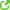 Raul Cardenas, Weslaco High SchoolSoothing= relaxing. Prevail : gain victory. It is worth living= cela vaut la peine de vivreESSAY 3My dream job is to be a professional chef; I would like to own my own restaurant and to be my own boss. To have the talent of being able to cook finger licking meals, in my opinion, would be amazing. People would spread the word and make me famous; others would travel from other places just to try the exquisite food being furnished by my talent. Most importantly I would be happy, making others happy, while doing what I love the most, cooking.Sandra Martinez, Weslaco High SchoolWhat is your dream job in the catering and hospitality industry, and why?